5-й региональный фестиваль детско-юношеского творчества «Зима начинается с Якутии  2017»	С 1 по 3 декабря 2017г в г.Якутске прошел фестиваль-конкурс «Зима начинается с Якутии», где приняли участие около 8000 детей.. Ежегодный конкурс-фестиваль создал атмосферу радости, праздника, удивительный мир, где глаз радуют плоды вдохновения талантливых детей. Радостные, оживленные лица детей, их сияющие глаза от выступлений перед публикой и жюри подталкивают организаторов к новым свершениям. В конце рабочего дня в торжественной и волнительной обстановке победителям вручали дипломы, медали и кубки. Наши учащиеся также приняли в нем активное участие и заняли призовые места. Ансамбль хомусистов «Дьиэрэй» (4б класс) под руководством Ивановой-Сивцевой Олимпии Михайловны и Платоновой Любовь Семеновны стал лауреатом 3 степени в номинации «Фольклор»Фольклорный коллектив «Дьуьуйуу» (Строева Влада 5а Михайлова Наталья 6а,) под руководством Гороховой Юлии Дмитриевны стали дипломантами 1 степени в номинации «Фольклор»Танцевальный коллектив «Солнечные лучики» (4а класс) под руководством Юмшановой Яны Игнатьевны стал дипломантом 3 степени в номинации «Хореография»Соло (Ван-ди-лу Юлия 5-6в класс), композиция на хомусе "Звуки Севера" под руководством Дакаяровой Сарданы Иннокентьевны стала лауреатом 2 степени в номинации "Инструментальное исполнение"Все участники награждены сертификатами, дипломами, медалями и кубками. Пожелаем им творческих успехов и процветания!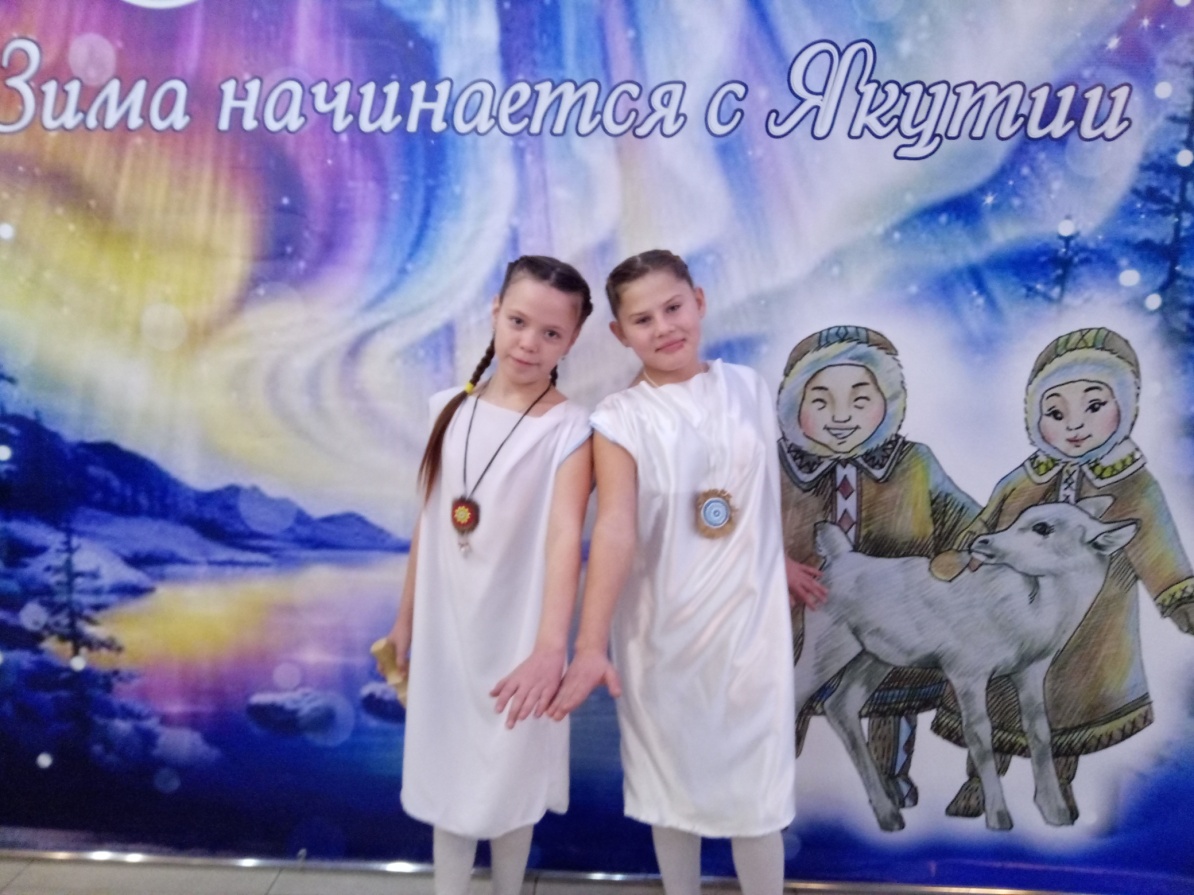 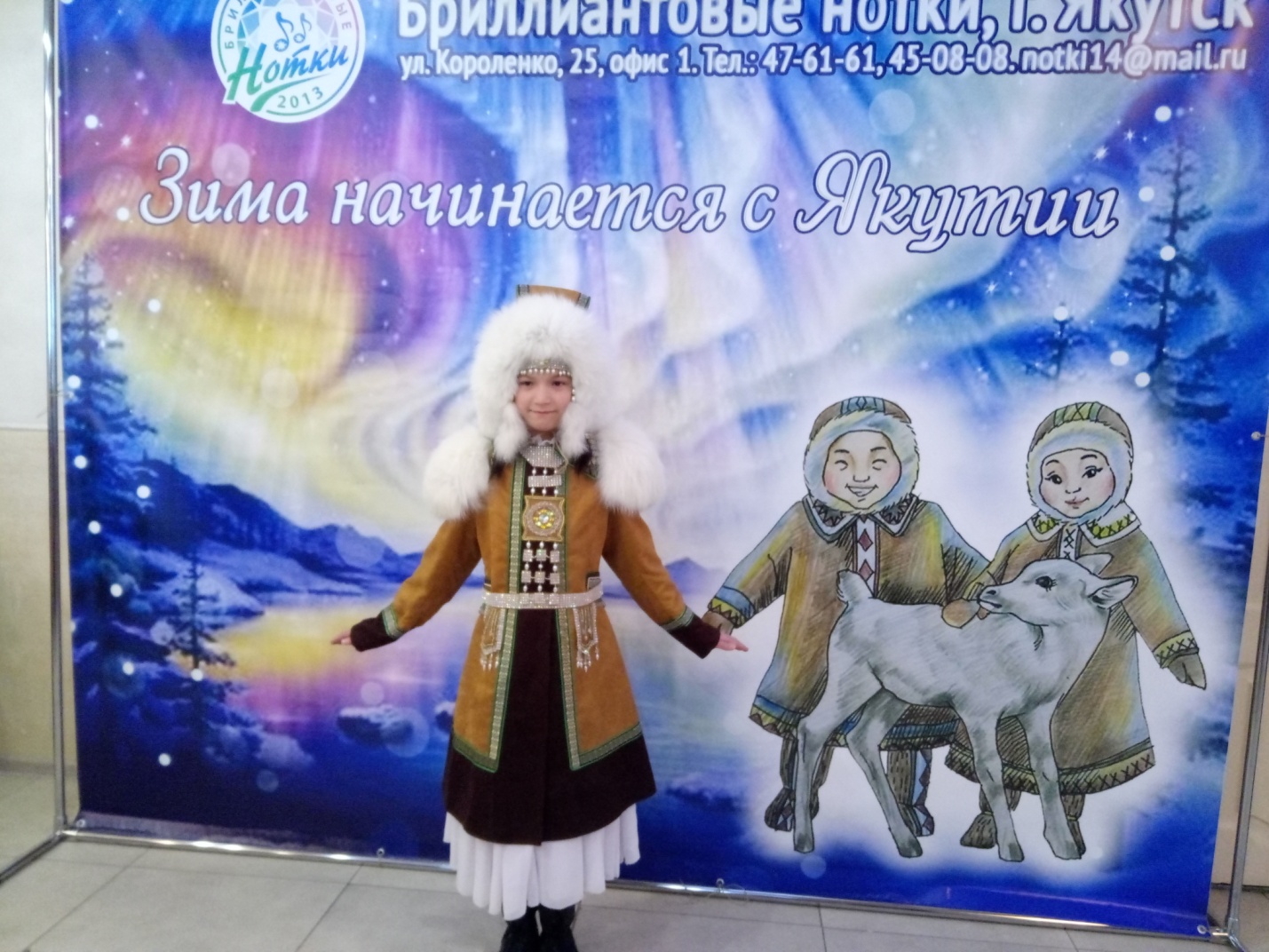 